	Ginebra, 1 de abril de 2010Muy Señor mío/Muy Señora mía:1	Deseo informarle que el proyecto de revisión de la Recomendación UIT-T Y.2012, "Requisitos y arquitectura funcional de las redes de la próxima generación" y el proyecto de nueva Recomendación UIT-T Y.1911 "Compatibilidad entre redes de la próxima generación en apoyo de servicios TVIP nómadas" fueron objeto de comentarios de fondo durante el periodo de última llamada del anuncio AAP-30, de fecha 16 de febrero de 2010.2	La resolución de los comentarios a las citadas Recomendaciones aún no ha concluido y, dado que está prevista una reunión de Comisión de Estudio en fechas suficientemente cercanas, el Presidente de la Comisión de Estudio 13, en consulta con la TSB, tomó la decisión de examinar los citados proyectos de Recomendación, para aprobación, durante la reunión de la Comisión de Estudio 13 que tendrá lugar del 19 al 30 de abril en Ginebra, de acuerdo con lo dispuesto en el § 4.4.2 de la Recomendación UIT-T A.8, según lo indicado en el anuncio TSB AAP-33, de fecha 1 de abril de 2010.Atentamente.Malcolm Johnson
Director de la Oficina de Normalización
de las TelecomunicacionesOficina de Normalización
de las Telecomunicaciones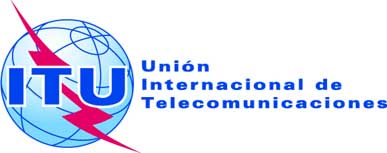 Ref.:Addéndum 1 a la 	Carta Colectiva TSB 5/13Tel.:+41 22 730 5126Fax:Correo-e:+41 22 730 5853tsbsg13@itu.intA las Administraciones de los Estados Miembros de la Unión, a los Miembros del Sector UIT-T y a los Asociados del UIT-T que participan en los trabajos de la Comisión de Estudio 13Asunto:Reunión de la Comisión de Estudio 13
Ginebra, 19-30 de abril de 2010